Bewerbungsbogen für Modellvorhaben
im Rahmen der Landesinitiative »Meine Stadt der Zukunft«Titel des Modellvorhabensggf. Kurztitel des ModellvorhabensA – Angaben zur bewerbenden KommuneName der Kommune(Ober)Bürgermeister*in (Vor- und Nachname)Anschrift (bitte die komplette Anschrift einfügen)KontaktdatenVertretende Ansprechpartner*in (Vor- und Nachname)Anschrift (bitte die komplette Anschrift einfügen)KontaktdatenB – Angaben zu Kooperations- und ProjektpartnernWenn Sie Kooperations- und Projektpartner in Ihr Modellvorhaben einbinden wollen, benennen Sie diese bitte.Name und Funktion der Kooperations- und Projektpartner, Name und Funktion des jeweiligen AnsprechpartnersC – Bestätigung der Bewerbung durch die/den (Ober-)Bürgermeister/in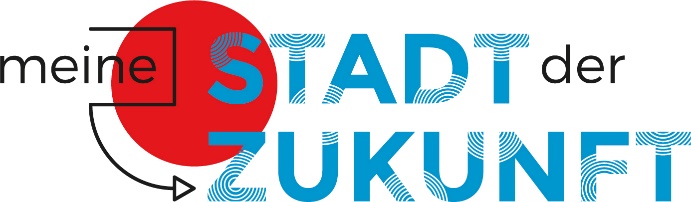 Initiative des Landes
Brandenburg2023 – 2025TelefonE-MailTelefonE-MailHiermit bestätige ich(Name und Funktion des Unterzeichners eintragen)(Name und Funktion des Unterzeichners eintragen)(Name und Funktion des Unterzeichners eintragen)die Teilnahme am Bewerbungsverfahren. Im Falle einer Auswahl als Modellvorhaben werden die dafür notwendigen Voraussetzungen im Hinblick auf die Beschlüsse sowie den zu erbringenden finanziellen Eigenanteil geschaffen.die Teilnahme am Bewerbungsverfahren. Im Falle einer Auswahl als Modellvorhaben werden die dafür notwendigen Voraussetzungen im Hinblick auf die Beschlüsse sowie den zu erbringenden finanziellen Eigenanteil geschaffen.die Teilnahme am Bewerbungsverfahren. Im Falle einer Auswahl als Modellvorhaben werden die dafür notwendigen Voraussetzungen im Hinblick auf die Beschlüsse sowie den zu erbringenden finanziellen Eigenanteil geschaffen.die Teilnahme am Bewerbungsverfahren. Im Falle einer Auswahl als Modellvorhaben werden die dafür notwendigen Voraussetzungen im Hinblick auf die Beschlüsse sowie den zu erbringenden finanziellen Eigenanteil geschaffen.Ort, DatumOrt, DatumUnterschrift und offizieller Stempel